KomvuxarbeteProjektlogg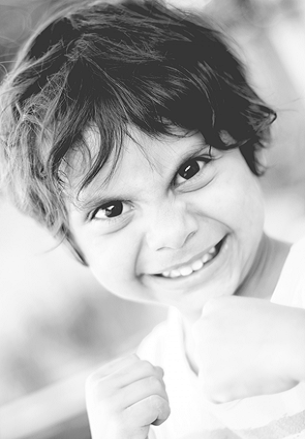 Charil EtudianNorrköping 230809-231222Titel på arbetetExempel på hur loggboksanteckningarna kan se ut….Måndag 14/8Här skriver du dina minnesanteckningar………….Tisdag 15/8Dina anteckningar…………..Onsdag 16/8Dina anteckningar…………..Torsdag 17/8Osv…….Fredag 18/8Osv….